МКУК «Сельская библиотека» Отрадненского сельского поселения Тихорецкого района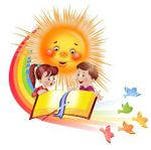                  ПЛАН РАБОТЫ                     НА АВГУСТ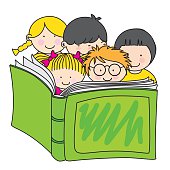 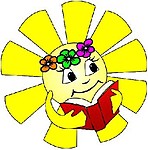 Дата и время проведенияНаименованиемероприятийФорма работыМесто проведения01.08.11.00«Законы, по которым ты живешь»(детский закон)Познавательный часДК10.08.11.00«На библиотечной лужайке»Игра литературнаяБиблиотека17.08.11.00«Ребусы в картинках»День ребусовБиблиотека31.08.11.00«Планета Земля в опасности»Урок экологииБиблиотека